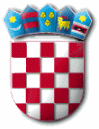 REPUBLIKA  HRVATSKA	                                      	   PUČKI  PRAVOBRANITELJ 	              Broj: P.P.R.-27-01-K-1Zagreb, 24. ožujka 2020.HRVATSKI SABOROdbor za Ustav, Poslovnik i politički sustav, Predsjednik odboraOdbor za ljudska prava i prava nacionalnih manjina, Predsjednik odboraPredmet: Prijedlog Zakona o dopunama Zakona o elektroničkim komunikacijama, P.Z. br. 881Prijedlog amandmana, daje se Poštovani,Obraćamo Vam se sukladno čl. 2. i 17 Zakona o pučkom pravobranitelju (NN, broj 76/12), te dostavljamo prijedlog amandmana na Prijedlog Zakona o dopunama Zakona o elektroničkim komunikacijama (dalje u tekstu: Prijedlog Zakona), kako slijedi:U članku 104.a. Prijedloga Zakona predlažemo dodati stavke 1(a) i 1(b):(1a) obrada podataka iz stavka 1. ovog članka mora jasno definirati koju skupinu pretplatnika ili korisnika usluga zahvaća te biti ograničena vremenom trajanja izvanredne situacije iz stavka 1.(1b) Tijelo državne uprave koje provodi obradu podataka iz stavka 1. ovog članka, dužno je na odgovarajući pisani način obavijestiti pretplatnika ili korisnika usluge o početku i vremenskom trajanju provedbe obrade podataka.Obrazloženje:Sukladno članku 16 Ustava Republike Hrvatske, slobode i prava mogu se ograničiti samo zakonom, da bi se zaštitila sloboda i prava drugih te pravni poredak, javni moral i zdravlje, no svako takvo ograničenje mora biti razmjerno naravi potrebe za ograničenjem, u svakom pojedinačnom slučaju. Ovaj Prijedlog Zakona predviđa ograničenja temeljnih prava i sloboda građana, uvođenjem iznimke od opće zabrane obrade podataka o lokaciji, u cilju zaštite zdravlja i života građana, u kontekstu epidemije uzrokovane virusom COVID – 19, budući da prikupljanje podataka o lokaciji može dovesti do ograničenja prava građana na slobodu kretanja i privatnost. Iz obrazloženja Prijedloga proizlazi kako je dodatna iznimka od opće zabrane obrade podataka o lokaciji bez prometnih podataka ograničena na usko, jasno i precizno definirane situacije, samo kada se zdravlje i životi građana ne bi mogli učinkovito zaštititi na neki drugi način te kako udovoljava kriteriju razmjernosti jer se ocjenjuje da je obrada podataka razmjerna potrebi zaštite zdravlja i života, i to isključivo u situacijama kada je ta potreba dosegnula takvu razinu ugroze da je ministar nadležan za zdravstvo proglasio epidemiju zarazne bolesti ili opasnost od epidemije zarazne bolesti.Međutim, upravo s ciljem osiguravanja razmjernosti, iznimno je važno osigurati i zaštitne mehanizme čija je svrha izbjegavanje arbitrarnosti prilikom njihove provedbe. Stoga treba izričito zakonom definirati jasne kriterije po kojima će nadležno tijelo državne uprave određivati provedbu obrade podataka o lokaciji nad pojedinim pretplatnicima ili korisnicima usluga, tako da se provodi nad precizno određenim kategorijama građana, primjerice onima kojima je rješenjem nadležnih tijela određena samoizolacija.Također, u cilju osiguravanja razmjernosti mjere kojima se ograničavaju temeljna prava, neophodno je građane nad kojima se provodi mjera obrade podataka, pisanim putem informirati o početku provedbe i vremenskom roku provedbe mjere, uz izričitu zabranu retroaktivnosti. Osim toga, iznimno je važno, s obzirom da čl. 37. Ustava jamči sigurnost i tajnost osobnih podataka te nadzor nad djelovanjem informatičkih sustava u državi, pobliže odrediti sustav nadzora nad prikupljenim podacima te definirati rokove u kojima se prikupljeni podaci pohranjuju, primjerice u fiksnom razdoblju od 30 dana s mogućnošću donošenja odluke o produljenju, ili najdulje za vrijeme trajanja prirodne nepogode, katastrofe, epidemije ili opasnosti od epidemije. S poštovanjem,PUČKA PRAVOBRANITELJICA									       Lora Vidović